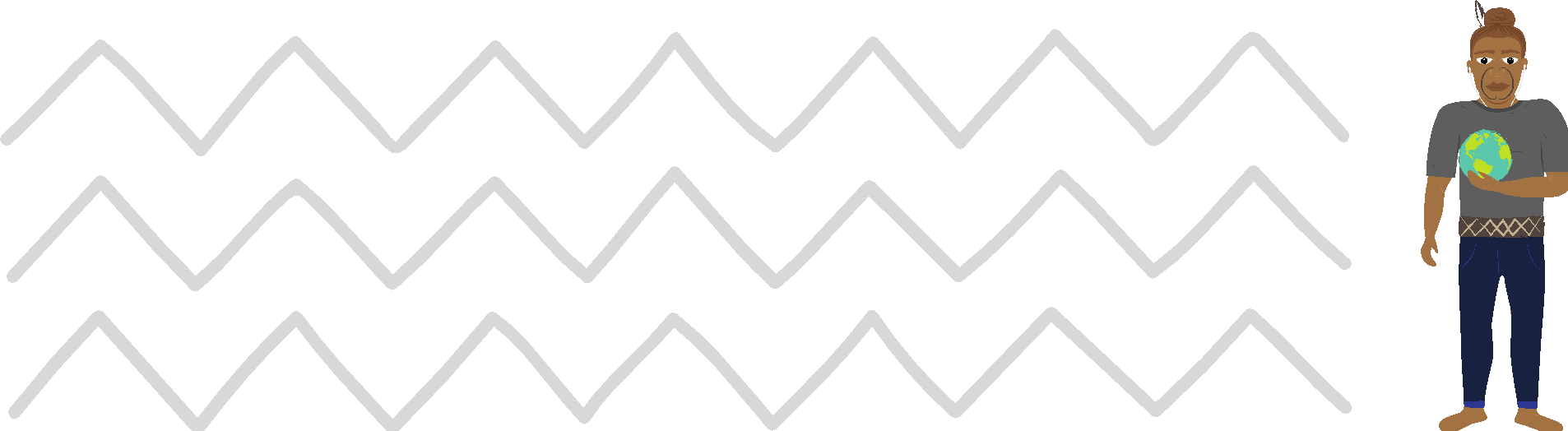 Māui Ātea Te Ngohe Haumitanga 3Ōku wawataI tēnei ngohe mā te ākonga: e waihanga, e whakaatu hoki tētahi hinonga e whakanui ana i tētahi āhuatanga e kaingākautia ana e iae matapaki, e tautohu hoki ngā āhuatanga o te hinonga ka taea pea hei haumitanga1. Te waihanga me te whakaatu hoki i tētahi hinonga 
    e whakanui ana i tētahi āhuatanga e kaingākautia anaHe aha tērā e tino kaingākautia ana e koe?Ka māmā kē pea te kite i te mea e kaingākautia ana. Mā te whakautu pono 
i ēnei pātai ka kitea.“He aha pea te kaupapa kōtahi o ngā pukapuka e rima ka pānuihia e au, 
ā, kāore au e hinga i te hongehongeā?”“He aha tētahi mahi ka taea e au mō te rima tau, ā, kāore he take kia utua ahau mō taua mahi?”“Mēnā i a au te pūtea ki te mahi i tētahi mahi, he aha rawa taua mahi?”Arohia te whakaahuatanga o te mea e kaingākautia ana:Kia pēnei: E tino kaingākau ana ahau ki te… [whakaahuatia ā-kupu]E tino kaingākau ana ahau ki te… nā te mea,… [kōrerohia ngā āhuatanga ka whakaihiihi, ka whakawanawana hoki i a koe].Koinei he tauira: He tino pai ki ahau te tautoko i te hunga e whai ana kia whakaputaina ā rātou tuhinga, kia whakawhanake ake i ō rātou pūkenga tito, 
kia whakakētia rānei ā rātou pakihi kia huri hei kaitito.2. Te Whakamahere ā-Hirikapo i tērā e kaingākautia anaWhakamahia te tauira e whai ake nei ki te waihanga i tētahi Mahere ā-Hirikapo ka whakawhānui i tērā e kaingākautia ana. Rawekehia te tātauira nei ki tāu i pai ai:		Aku Tino Runaruna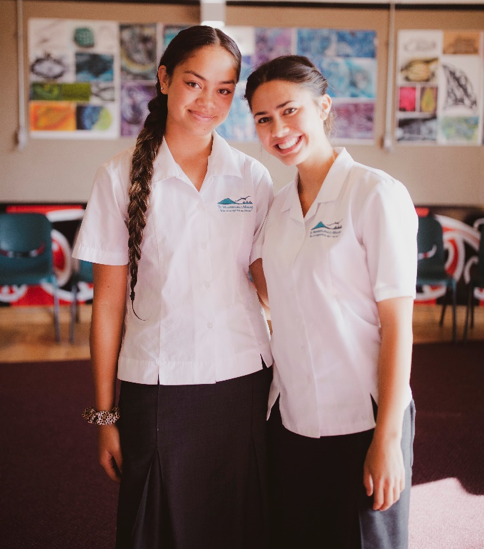 		Ki rō whare		Te tākaro kēmu		Ki waho whare		Te noho tahi ki te whānau		Te pānui pukapuka		Te whakararata ki ōku hoa		Te waiata		Te kai rōpere		Te eke pahikara ki tuawhenua		I te raumati		Te tū ki te ua		Te tīraha ki tātahiTuhia tērā e kaingākautia ana e koe ki waenga pū.Whakawhanakehia tō upoko kia 4 neke atu rānei ngā upoko-iti. Kia pēnei pea: 
Ki waho whare, Ki rō whare, I te raumati, I te hōtoke, me te aha atu anō.Me rangiwhāwhā ake te toro kia whanakehia ngā upoko-iti kia pēnei pea: 
Ki rō whare - te mātakitaki i te hongere Discovery.E pai ana kia whakawhānui ake i ō whakaaro i a koe ka koke tonu.Tēnā whakamahia a Google ki te rapu i ētahi atu tauira o te Māherehere ā-Hirikapo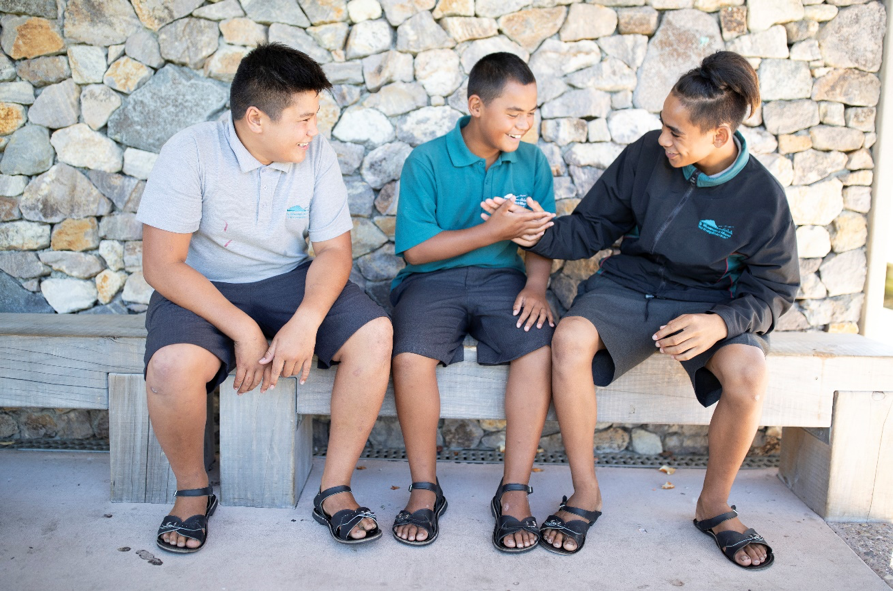 3. Te Māherehere Hinonga KaingākauNā, kua oti i a koe te āhuatanga e kaingākautia ana te tautohu nā reira me huri ināianei ki te whakatakoto i tētahi māherehere hinonga ki te taunaki i ō whakaaro mā te whai i tētahi tukanga māmā, e rima ōna hipanga. Whakakitea tō hiranga, ā, ka whakaūngia ai tō whaiHe aha i hira nui ai tēnei aronga ki a koe? He aha ngā āhuatanga nui whakaharahara i mutu a i a koe tō mātakitaki i te rangatū pouaka whakaata hou rawa, tō whai rānei i ngā pae pāpaho i tēnei wā?Mehemea ka taea e koe ngā āhuatanga hira nui o tēnei hinonga te tautohu, ka pai tana noho hei kaiārahi mōu i ngā wā o te pōuri, o te pōkaikaha anō hoki. Kia takatūKua eke te wā me takatū koe. Waihangahia tētahi kōnae hou. Ko tāu, i āianei, ā, haere ake nei hoki, ko te ohia manomano i ngā mea katoa e hāngai ana ki tō hinonga: 	He aha ngā rangahau hei mahi māu? 	E pai ana kia wāhia tō rangahau ki ngā wāhanga iti? 	Me whai kaitautoko? 	He aha ngā rauemi kei te pīrangitia kia pai ai tō taki i āu mahi rangahau? 	Me ako pūkenga hou?Whakatakotoria tētahi mahereMe tīmata tō whakarite i tō ohia manomano ki ngā hipanga iti. He mea hanga ngā hinonga katoa ki ngā paraka hanganga: Ko ngā pakimaero ka wāhia ki ngā upoko, ngā upoko ki ngā kāpeka, ngā kāpeka ki ngā taki. Kua eke te wā me kimi koe i ngā paraka hanganga mō tō hinonga ake.Kātahi, me huri ki te whakarite wātakaNō muri mai i tō mārama ki ngā hipanga e tika ana kia whakatutukihia e koe, me huri ki te whakarite wātaka mō tō hinonga. Kāore he aha ka pahawa i te wawata noa iho, nā reira, ki te hiahia mārika koe ki te mahi i tētahi mahi, me āta whakarite i te wā.Me noho tapu te wā ka whakaritea mō te hinonga.Tuhia atu tētahi meaKa pōhēhē te tangata he tino hua ka puta mai i te rangahau me te whakamahere. Engari tonu. Mehemea e pono ana tō hiahia ki te whakatutuki i tō hinonga me mātua whakaharatau koe kia eke āu mahi tuhituhi i te korenga hoki o te kaitaunaki, o te taiao tika, o te ora, o te wā.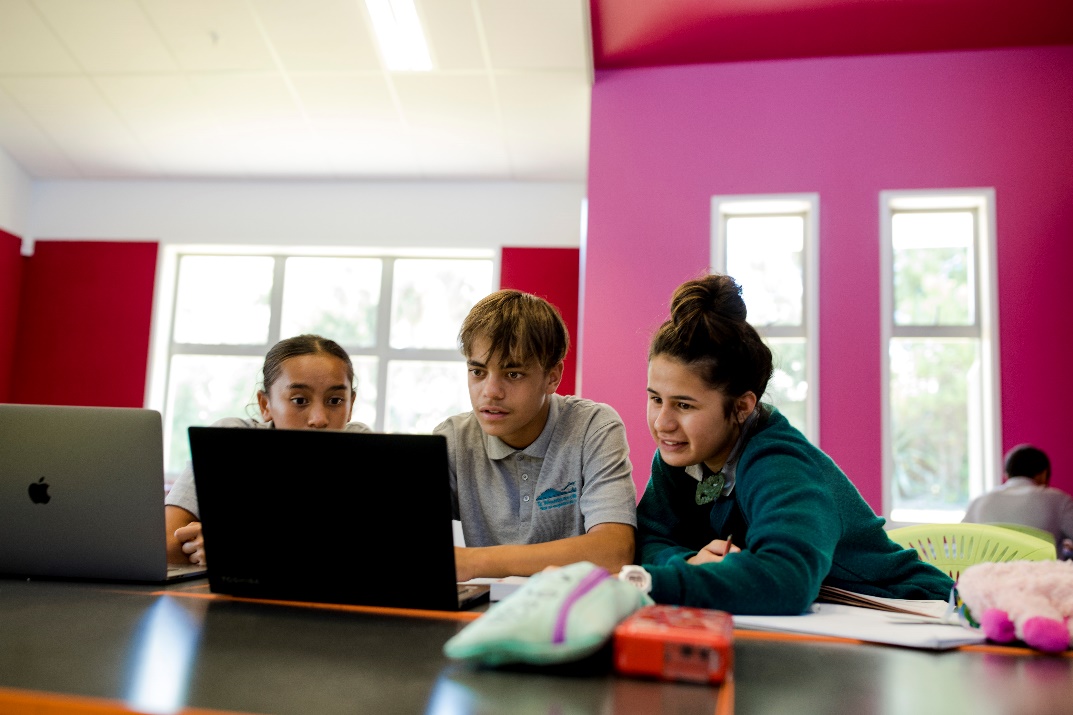 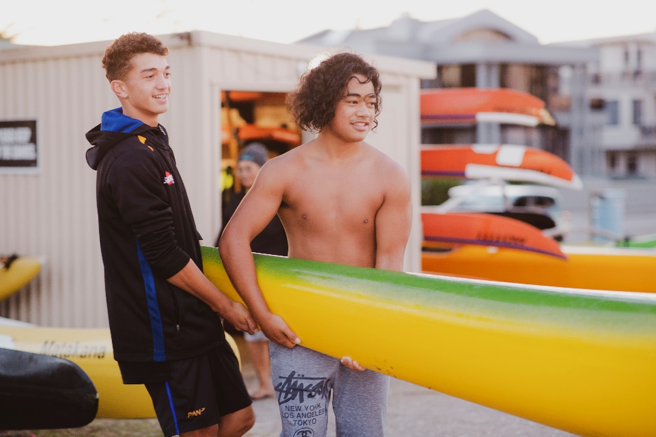 Te ohia manomanoOhia manomanotia ngā tū ara ka taea te whakawhanake tērā e kaingākautia ana 
e koe ki tētahi haumitanga huamoni. He tauira ohia manomano kei te kohinga 
Māui Haututū me te kohinga Māui Ātea. Te whakaaturangaTukuna tētahi whakaaturanga poto o te Māherehere Hirikapo o runga ake nei, 
te Māherehere Hinonga Kaingākau me te ohia manomano kua waihangahia.Whakamahia te pūmanawa Powerpoint, te pūmanawa Google Slides rānei hei taunakitanga.Whakahaerehia tētahi matapakinga ā-rōpū e hāngai ana ki te haumitanga whaitake o tō Māherehere Hinonga Kaingākau mōu, mō tō whānau tae atu 
ki tō iwi.